МИНИСТЕРСТВО ПО УПРАВЛЕНИЮ ГОСУДАРСТВЕННЫМ ИМУЩЕСТВОМСВЕРДЛОВСКОЙ ОБЛАСТИПРИКАЗот 27 марта 2020 г. N 660О ВКЛЮЧЕНИИ ГОСУДАРСТВЕННОГО КАЗЕННОГО ИМУЩЕСТВАСВЕРДЛОВСКОЙ ОБЛАСТИ В ПЕРЕЧЕНЬ ГОСУДАРСТВЕННОГО ИМУЩЕСТВАСВЕРДЛОВСКОЙ ОБЛАСТИ, СВОБОДНОГО ОТ ПРАВ ТРЕТЬИХ ЛИЦ(ЗА ИСКЛЮЧЕНИЕМ ИМУЩЕСТВЕННЫХ ПРАВНЕКОММЕРЧЕСКИХ ОРГАНИЗАЦИЙ), КОТОРОЕ МОЖЕТ БЫТЬПРЕДОСТАВЛЕНО СОЦИАЛЬНО ОРИЕНТИРОВАННЫМ НЕКОММЕРЧЕСКИМОРГАНИЗАЦИЯМ, ОСУЩЕСТВЛЯЮЩИМ СВОЮ ДЕЯТЕЛЬНОСТЬНА ТЕРРИТОРИИ СВЕРДЛОВСКОЙ ОБЛАСТИ, ВО ВЛАДЕНИЕИ (ИЛИ) В ПОЛЬЗОВАНИЕ НА ДОЛГОСРОЧНОЙ ОСНОВЕВ целях эффективного использования государственного имущества Свердловской области, оказания имущественной поддержки социально ориентированных некоммерческих организаций, деятельность которых осуществляется на территории Свердловской области, в соответствии с Областным законом от 10 апреля 1995 года N 9-ОЗ "Об управлении государственной собственностью Свердловской области", Указом Губернатора Свердловской области от 18 сентября 2017 года N 484-УГ "О членах Правительства Свердловской области", Постановлением Правительства Свердловской области от 13.02.2020 N 66-ПП "Об имущественной поддержке социально ориентированных некоммерческих организаций, осуществляющих свою деятельность на территории Свердловской области" приказываю:1. Включить государственное казенное имущество Свердловской области, указанное в приложении к настоящему Приказу, в перечень государственного имущества Свердловской области, свободного от прав третьих лиц (за исключением имущественных прав некоммерческих организаций), которое может быть предоставлено социально ориентированным некоммерческим организациям, осуществляющим свою деятельность на территории Свердловской области, во владение и (или) в пользование на долгосрочной основе (далее - Перечень).2. Начальнику отдела государственного заказа и автоматизации управленческих процессов П.Н. Сергееву опубликовать Перечень на официальном сайте Министерства по управлению государственным имуществом Свердловской области в информационно-телекоммуникационной сети "Интернет" (www.mugiso.midural.ru) в разделе "Деятельность/Взаимодействие с некоммерческими организациями".3. Советнику Министра по управлению государственным имуществом Свердловской области Е.С. Лукиной разместить информацию о Перечне на информационном ресурсе по вопросам поддержки социально ориентированных некоммерческих организаций, деятельность которых осуществляется на территории Свердловской области, в социальных сетях в информационно-телекоммуникационной сети "Интернет".4. Контроль исполнения настоящего Приказа возложить на директора департамента по управлению государственным имуществом, предприятиями и учреждениями В.Б. Горшкова.5. Настоящий Приказ опубликовать на "Официальном интернет-портале правовой информации Свердловской области" (www.pravo.gov66.ru).Исполняющий обязанности МинистраС.М.ЗЫРЯНОВПриложениек ПриказуМинистерства по управлениюгосударственным имуществомСвердловской областиот 27.03.2020 N 660ПЕРЕЧЕНЬГОСУДАРСТВЕННОГО ИМУЩЕСТВА СВЕРДЛОВСКОЙ ОБЛАСТИ,СВОБОДНОГО ОТ ПРАВ ТРЕТЬИХ ЛИЦ (ЗА ИСКЛЮЧЕНИЕМИМУЩЕСТВЕННЫХ ПРАВ НЕКОММЕРЧЕСКИХ ОРГАНИЗАЦИЙ),КОТОРОЕ МОЖЕТ БЫТЬ ПРЕДОСТАВЛЕНОСОЦИАЛЬНО ОРИЕНТИРОВАННЫМ НЕКОММЕРЧЕСКИМ ОРГАНИЗАЦИЯМ,ОСУЩЕСТВЛЯЮЩИМ СВОЮ ДЕЯТЕЛЬНОСТЬ НА ТЕРРИТОРИИСВЕРДЛОВСКОЙ ОБЛАСТИ, ВО ВЛАДЕНИЕ И (ИЛИ)В ПОЛЬЗОВАНИЕ НА ДОЛГОСРОЧНОЙ ОСНОВЕ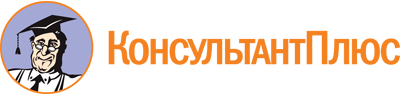 Приказ Министерства по управлению государственным имуществом Свердловской области от 27.03.2020 N 660
(ред. от 21.04.2023)
"О включении государственного казенного имущества Свердловской области в перечень государственного имущества Свердловской области, свободного от прав третьих лиц (за исключением имущественных прав некоммерческих организаций), которое может быть предоставлено социально ориентированным некоммерческим организациям, осуществляющим свою деятельность на территории Свердловской области, во владение и (или) в пользование на долгосрочной основе"Документ предоставлен КонсультантПлюс

www.consultant.ru

Дата сохранения: 29.06.2023
 Список изменяющих документов(в ред. Приказов Министерства по управлению государственным имуществомСвердловской области от 13.08.2020 N 2603, от 27.10.2020 N 3569,от 24.12.2020 N 4314, от 31.03.2021 N 909, от 30.07.2021 N 2792,от 08.09.2021 N 3434, от 14.10.2021 N 3963, от 22.12.2021 N 5028,от 06.07.2022 N 2946, от 21.04.2023 N 2276)Список изменяющих документов(в ред. Приказа Министерства по управлению государственным имуществомСвердловской области от 21.04.2023 N 2276)N п/пНаименование объектаОбщая площадь объекта (кв. м)Адрес объектаНомер этажа, на котором расположен объектГод ввода объекта в эксплуатациюСведения об ограничениях (обременениях)Сведения об ограничениях (обременениях)Сведения об ограничениях (обременениях)Сведения об ограничениях (обременениях)Дата включения объекта в ПереченьN п/пНаименование объектаОбщая площадь объекта (кв. м)Адрес объектаНомер этажа, на котором расположен объектГод ввода объекта в эксплуатациювид ограничения (обременения)содержание ограничения (обременения)срок действия ограничения (обременения)сведения о лицах (если имеются), в пользу которых установлено ограничение (обременение)Дата включения объекта в Перечень1234567891011Муниципальное образование "город Екатеринбург"Муниципальное образование "город Екатеринбург"Муниципальное образование "город Екатеринбург"Муниципальное образование "город Екатеринбург"Муниципальное образование "город Екатеринбург"Муниципальное образование "город Екатеринбург"Муниципальное образование "город Екатеринбург"Муниципальное образование "город Екатеринбург"Муниципальное образование "город Екатеринбург"Муниципальное образование "город Екатеринбург"Муниципальное образование "город Екатеринбург"1.Нежилые помещения, номера на поэтажном плане: 1 этаж - помещения N 4, 5, 2 этаж - помещения N 1 - 18424,5г. Екатеринбург, ул. Пушкина, д. 121 - 2 этажи1870договор от 15.10.2014 N АО-576безвозмездное пользованиенеопределенный срокЕкатеринбургское отделение Общероссийской общественной организации "Союз писателей России", 620219, Свердловская область, г. Екатеринбург, ул. Пушкина, д. 12, ОГРН 1026600002593, ИНН 666100042727.03.20202.Нежилые помещения, номера на поэтажном плане: 1 этаж - N 1 - 3, 101 - 102, общей площадью 85,3 кв. метра85,3г. Екатеринбург, ул. Пушкина, д. 121 этаж1870договор от 30.05.2019 N АО-209безвозмездное пользование20 летМежрегиональная общественная организация "Союз композиторов", 620102, Свердловская область, г. Екатеринбург, ул. Радищева, д. 53 корпус 1, ОГРН 1136600004970, ИНН 665899506727.03.20203.Административное здание общей площадью 239,1 кв. метра239,1г. Екатеринбург, ул. Красноармейская, д. 281 этаждоговор от 01.09.2015 N 133-БПбезвозмездное пользованиенеопределенный срокМежрегиональная общественная организация "Союз композиторов", 620102, Свердловская область, г. Екатеринбург, ул. Радищева, д. 53 корпус 1, ОГРН 1136600004970, ИНН 665899506727.03.20204.Нежилое здание707,5Свердловская область, г. Екатеринбург, ул. Клары Цеткин, д. 13а1 - 2 этажи1955договор от 08.05.2014 N 1безвозмездное пользованиенеопределенный срокМежрегиональная общественная организация "Союз композиторов", 620102, Свердловская область, г. Екатеринбург, ул. Радищева, д. 53 корпус 1, ОГРН 1136600004970, ИНН 665899506731.03.20215.Административное здание, литер А85,8г. Екатеринбург, ул. Толмачева, д. 71 - 2 этажи1917договор от 24.10.2017 N АО-395безвозмездное пользование10 летСвердловское региональное отделение Общероссийской общественной организации "Ассоциация юристов России", 620075, Свердловская область, г. Екатеринбург, ул. Толмачева, д. 7, ОГРН 1076600011828, ИНН 667225566727.03.20206.Нежилое здание193,6г. Екатеринбург, ул. Сакко и Ванцетти, д. 41, литер Б1 этаж1917договор от 27.04.2020 N АО-61безвозмездное пользование5 летОренбургское войсковое казачье общество, 620014, Свердловская область, г. Екатеринбург, ул. Сакко и Ванцетти, д. 41, ОГРН 1025601036592, ИНН 561006537527.03.20207.Помещения (литер Б), номера на поэтажном плане: 1 этаж - помещения N 19, 20, 2128,6г. Екатеринбург, ул. Космонавтов, д. 52а, литер Б1 этаж1960договор от 15.11.2016 N АО-470безвозмездное пользование5 лет (договор возобновлен в соответствии с пунктом 2 статьи 689 Гражданского кодекса Российской Федерации)Межрегиональная общественная организация "Центр правозащитных организаций", 620072, Свердловская область, г. Екатеринбург, ул. Владимира Высоцкого, д. 18, кв. 138, ОГРН 1026600003792, ИНН 667001977727.03.20208.Нежилые помещения N 89 - 92 по поэтажному плану 1 этажа67,0г. Екатеринбург, ул. Большакова, д. 1051 этаж1979договор от 17.04.2013 N АО-109безвозмездное пользование5 лет (договор возобновлен в соответствии с пунктом 2 статьи 689 Гражданского кодекса Российской Федерации)Свердловская областная организация Общероссийской общественной организации "Всероссийского общества инвалидов", 620144, Свердловская область, г. Екатеринбург, ул. Большакова, д. 105, ОГРН 1026600000668, ИНН 666100140627.03.20209.Нежилые помещения первого этажа N 1 - 12, 14 - 421033,7г. Екатеринбург, ул. Азина, д. 231 этаж1978договор от 23.09.2008 N АО-613безвозмездное пользованиенеопределенный срокавтономная некоммерческая организация "Профессиональный волейбольный клуб "Уралочка", 620027, Свердловская область, г. Екатеринбург, ул. Азина, д. 23, ОГРН 1069600014076, ИНН 665917035827.03.20209.Нежилые помещения первого этажа N 43 - 54, 57 - 711033,7г. Екатеринбург, ул. Азина, д. 231 этаж1978договор от 23.09.2008 N АО-613безвозмездное пользованиенеопределенный срокавтономная некоммерческая организация "Профессиональный волейбольный клуб "Уралочка", 620027, Свердловская область, г. Екатеринбург, ул. Азина, д. 23, ОГРН 1069600014076, ИНН 665917035827.03.20209.Нежилые помещения второго этажа N 1 - 42, 43а, 43 - 471033,7г. Екатеринбург, ул. Азина, д. 232 этаж1978договор от 23.09.2008 N АО-613безвозмездное пользованиенеопределенный срокавтономная некоммерческая организация "Профессиональный волейбольный клуб "Уралочка", 620027, Свердловская область, г. Екатеринбург, ул. Азина, д. 23, ОГРН 1069600014076, ИНН 665917035827.03.202010.Административное нежилое здание341,3г. Екатеринбург, ул. Пушкина, д. 7, литер Б, Б11 - 2 этажи1886договор от 31.05.2018 N АО-117безвозмездное пользование25 летСвердловская областная научная и культурно-просветительской общественной организации "Демидовский институт", 620075, Свердловская область, г. Екатеринбург, ул. Пушкина, д. 7Б, ОГРН 1036605623581, ИНН 666003431027.03.202011.Нежилое помещение31,9г. Екатеринбург, ул. 8 Марта, д. 13, помещения 105, 106 на первом этаже1 этаж1989договор от 01.06.2020 N АО-67безвозмездное пользование1 год (договор возобновлен в соответствии с пунктом 2 статьи 689 Гражданского кодекса Российской Федерации)некоммерческая организация Благотворительный детский фонд "МЫ ВМЕСТЕ", 620144, Свердловская область, г. Екатеринбург, ул. Большакова, д. 90, ОГРН 1086600001795, ИНН 667021012427.03.202012.Отдельно стоящее административное здание с пристроем363,3г. Екатеринбург, ул. Белинского, д. 191 этаж1917договор от 01.05.2017 N 701-БПбезвозмездное пользованиенеопределенный срокнекоммерческая организация "Благотворительный фонд "Город без наркотиков", 620062, Свердловская область, г. Екатеринбург, ул. Белинского, д. 19, ОГРН 1026605390900, ИНН 665808458627.03.202013.Административное здание нежилого назначения216,9г. Екатеринбург, ул. Малышева, д. 58а1 - 2 этажи1917договор от 18.02.2016 N 353-БПбезвозмездное пользование5 лет (договор возобновлен в соответствии с пунктом 2 статьи 689 Гражданского кодекса Российской Федерации)некоммерческое партнерство музыкально-творческая "Студия Пантыкина", 620075, Свердловская область, г. Екатеринбург, ул. Малышева, д. 58 корпус А, ОГРН 1076600010365, ИНН 667225045027.03.202014.Нежилое здание2742,9Свердловская область, г. Екатеринбург, ул. Блюхера, д. 5а1 - 4 этажи1932договор от 25.10.2019 N АО-368безвозмездное пользование49 летФонд поддержки спортивных и культурно-массовых мероприятий "Возрождение", 620072, Свердловская область, г. Екатеринбург, ул. Сыромолотова, д. 18, кв. 37, ОГРН 1169600003737, ИНН 667044605627.03.202015.Нежилое помещение104,9Свердловская область, г. Екатеринбург, просп. Космонавтов, д. 52а1 этаж1960договор от 29.07.2020 N АО-85безвозмездное пользование5 летСвердловская областная общественная организация "Уральский клуб нового образования", 620026, Свердловская область, г. Екатеринбург, ул. Сони Морозовой, д. 180, офис 43, ОГРН 1036605606135, ИНН 666202292027.03.202016.Нежилое здание669Свердловская область, г. Екатеринбург, ул. Малышева, д. 6 / ул. Московская, д. 261 - 2 этажи1917договор от 10.12.2020 N АО-172безвозмездное пользование49 летАссоциация граждан и организаций для помощи людям с особенностями в развитии и ментальным инвалидам в городе Екатеринбурге и Свердловской области "Особые люди", 620142, Свердловская область, г. Екатеринбург, ул. Щорса, д. 39, кв. 87, ОГРН 1156600003130, ИНН 667908306124.12.202017.Помещения N 1 - 9, 12, 15 - 22, 24312,3Свердловская область, г. Екатеринбург, ул. Красноармейская, д. 891 этаж1917договор от 27.03.2020 N 09-06-2020безвозмездное пользованиенеопределенный срокФонд "Центр защиты прав граждан", 125009, г. Москва, пер. Большой Гнездниковский, д. 9, ОГРН 1167700055225, ИНН 971001018330.07.202118.Здание ветеринарной лечебницы, нежилое одноэтажное, кирпичное158,0Свердловская область, г. Екатеринбург, с. Горный Щит, ул. Свердлова, д. 461 этаж1984договор от 23.03.2016безвозмездное пользование5 лет (договор возобновлен в соответствии с пунктом 2 статьи 689 Гражданского кодекса Российской Федерации)Благотворительный фонд помощи бездомным животным Екатеринбург, 620135, Свердловская область, г. Екатеринбург, ул. Парниковая, д. 7 корпус 1, кв. 17, ОГРН 1086600003170, ИНН 667318920930.07.202118.Здание гаража на две автомашины, одноэтажное, кирпичное138,0Свердловская область, г. Екатеринбург, с. Горный Щит, ул. Свердлова, д. 461 этаж1984договор от 23.03.2016безвозмездное пользование5 лет (договор возобновлен в соответствии с пунктом 2 статьи 689 Гражданского кодекса Российской Федерации)Благотворительный фонд помощи бездомным животным Екатеринбург, 620135, Свердловская область, г. Екатеринбург, ул. Парниковая, д. 7 корпус 1, кв. 17, ОГРН 1086600003170, ИНН 667318920930.07.202119.Нежилое здание2806,5Свердловская область, г. Екатеринбург, ул. Рассветная, д. 13б1 - 2 этажи1982договор от 18.06.2020 N АО-73безвозмездное пользование49 летСвердловская региональная общественная организация "Екатеринбургский еврейский общинный центр "Синагога", 620026, Свердловская область, г. Екатеринбург, ул. Куйбышева, д. 38а, ОГРН 1026600006465, ИНН 665904799630.07.292120.Нежилые помещения, расположенные на первом этаже N 75, 78, 83 - 85; на втором этаже N 57 - 61, 73, 75 - 77, 79, 81 - 89457,6Свердловская область, г. Екатеринбург, ул. Розы Люксембург, д. 341 - 2 этажи1917договор от 06.12.2007 N АО-462/1156безвозмездное пользование49 летСвердловский областной союз организаций профсоюзов "Федерация профсоюзов Свердловской области", 620075, Свердловская область, г. Екатеринбург, просп. Ленина, стр. 35, ОГРН 1026600004925, ИНН 666003413430.07.202121.Нежилое здание1334,1Свердловская область, г. Екатеринбург, ул. 8 Марта, д. 8 / просп. Ленина, д. 311 - 2 этажидоговор от 03.06.2009 N АО-305безвозмездное пользование49 летСвердловское региональное отделение Общероссийской общественной организации "Союз театральных деятелей Российской Федерации" (Всероссийское театральное общество), 620130, Свердловская область, г. Екатеринбург, ул. 8 Марта, д. 8, ОГРН 1036605611570, ИНН 665802665806.07.202222.Нежилое помещение158,7Свердловская область, г. Екатеринбург, ул. Пушкина, д. 95 этаждоговор от 14.09.2022безвозмездное пользование1 годМежрегиональная общественная патриотическая организация "Подвиг", 620014, Свердловская область, г. Екатеринбург, ул. Радищева, д. 6а, офис 1504, ОГРН 1169600001890, ИНН 667104690320.10.2022Верхотурский городской округВерхотурский городской округВерхотурский городской округВерхотурский городской округВерхотурский городской округВерхотурский городской округВерхотурский городской округВерхотурский городской округВерхотурский городской округВерхотурский городской округВерхотурский городской округ23.Нежилое помещение77,4Свердловская область, г. Верхотурье, ул. Ленина, д. 212 этаждоговор от 29.01.2008 N АО-30/0708аренда11 месяцев (договор возобновлен в соответствии с пунктом 2 статьи 621 Гражданского кодекса Российской Федерации)автономная некоммерческая организация "Редакция газеты "Новая жизнь", 624380, Свердловская область, Верхотурский район, г. Верхотурье, ул. Ленина, д. 21, ОГРН 1056602324415, ИНН 664000362830.07.2021Невьянский городской округНевьянский городской округНевьянский городской округНевьянский городской округНевьянский городской округНевьянский городской округНевьянский городской округНевьянский городской округНевьянский городской округНевьянский городской округНевьянский городской округ24.Административное здание351,1Свердловская область, г. Невьянск, ул. Комсомольская, д. 181 - 2 этажи1850договор от 01.10.2021 N 04.03.2021безвозмездное пользование25 летРегиональная общественная организация содействия мастерам и ремесленникам Свердловской области "Уральская палата ремесел", 624172, Свердловская область, Невьянский район, д. Сербишино, ул. Заречная, д. 1/2, ОГРН 1176600002743, ИНН 668201333920.10.202225.Нежилое здание (склад и мастерские)658,4Свердловская область, г. Невьянск, ул. Комсомольская, д. 181 - 2 этажи1850договор от 27.02.2023 N АО-15безвозмездное пользование5 летРегиональная общественная организация содействия мастерам и ремесленникам Свердловской области "Уральская палата ремесел", 624172, Свердловская область, Невьянский район, д. Сербишино, ул. Заречная, д. 1/2, ОГРН 1176600002743, ИНН 668201333920.10.202226.Итого13787,4